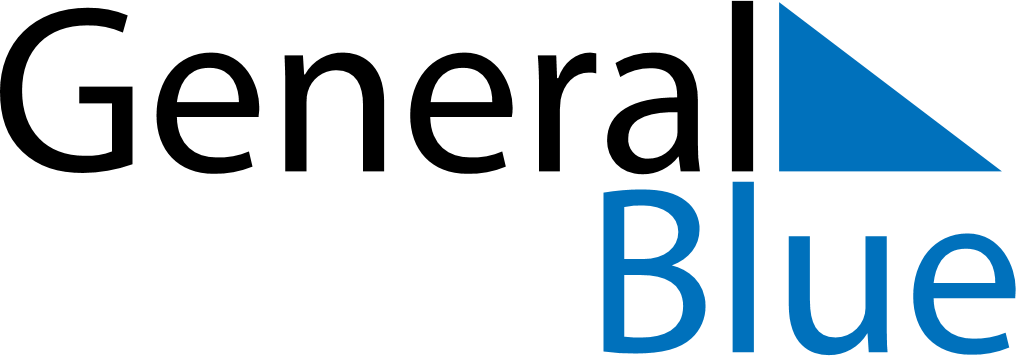 April 2029April 2029April 2029April 2029April 2029April 2029New ZealandNew ZealandNew ZealandNew ZealandNew ZealandNew ZealandMondayTuesdayWednesdayThursdayFridaySaturdaySunday1Easter Sunday2345678Easter Monday91011121314151617181920212223242526272829ANZAC Day30NOTES